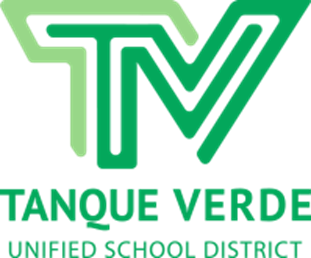 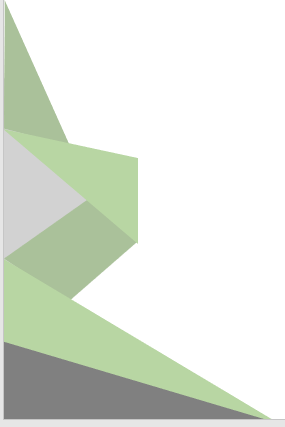 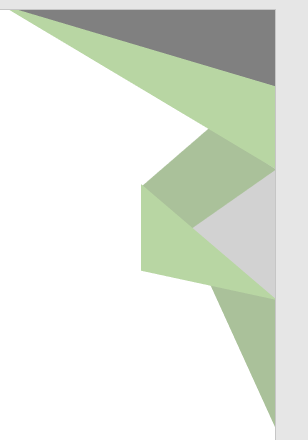 Building a Workplace Culture of Respect, Affirmation, & Inclusion with Eight Habits of Heart for EducatorsTVUSD Guiding CoalitionLocation: 	Emily Gray Junior High SchoolDate:		10/29/2022 & 11/5/2022	Time:		9:00am – 12:00pm Each DayDay 1 – October 299:00 – 9:10am	Superintendent Remarks9:10 – 10:25am	Introduction to R.A.I.Building Community10:25am		Break  10:35 – 12:00pm	Introduction to Eight Habits of the Heart for EducatorsNurturing Attitude, Responsibility, DependabilityDay 2 – November 59:00 – 9:30am	Review and Reflection from Day 19:30 – 10:30am	Eight Habits of the Heart for EducatorsFriendship, Brotherhood, High Expectations10:30 			Break10:40 – 11:30pm	Eight Habits of the Heart for EducatorsCourage & Hope11:30 – 12:00pm	Embedding the Habits in TVUSD to Impact R.A.I.“Workplace Culture” RevisitedCommitment and Wrap-UpFacilitator: Jimmy Hart, Hart Global Industries